Osnovna šola Gustava Šiliha	Maribor					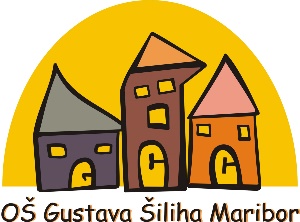 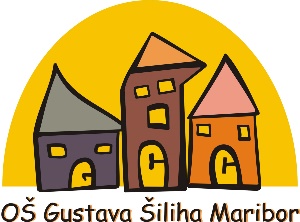 Majcigerjeva ulica 31,  2000 Maribor					Davčna številka: 24210978(02)4292521,  faks: 4292525						TRR: 01270 - 6030690156 osgusi@guest.arnes.si						Matična št.:    5085411000Datum prejema vloge: _________________Številka vloge: _______________________                                                                                                                                      (Izpolni prejemnik vloge)VLOGA ZA DODELITEV SREDSTEV IZ ŠOLSKEGA SKLADAIme in priimek vlagatelja/ice: __________________________________________Davčna številka vlagatelja/ice:___________________________________Razmerje do otroka: oče/mati/skrbnik/rejnik/drugi zakoniti zastopnik (ustrezno obkrožite)Telefonska številka vlagatelja/ice:___________________________Število družinskih članov: ______________Za svojega otroka___________________________________, učenca/ko ______ razredaVlagam vlogo za dodelitev sredstev iz šolskega sklada za subvencioniranje: Dejavnosti iz nadstandardnega programa OŠ Gustava Šiliha Maribor__________________________________________________________ (ime dejavnosti, kraj in datum izvedbe) Šola v naravi _______________________________________________________________________________ (kraj in datum izvedbe) Izredno dodelitev sredstev iz šolskega sklada zaradi posebnih okoliščin: ____________________________________________________________________________________________________________________________________________________________________________________________________________________________________________________________________________________________________________________________________________________________________________________________________________________________________________________________________________________________________________________________________________________________________________________ . Datum:____________________ 				Podpis vlagatelja:________________V kolikor vlogo vlagate za zmanjšanje prispevka za šolo v naravi, je potrebno vlogo vložiti najmanj 30 dni pred prvim dnem šole v naravi. Višina pomoči učencem bo dodeljena glede na razpoložljivost le-teh in skladno s Pravilnikom o delovanju šolskega sklada OŠ Gustava Šiliha. Upravičenost se bo presojala glede na postavljena merila in kriterije.Zaradi socialnega položaja / trenutnih razmer / posebnih okoliščin (obkrožite) ne zmoremo v celoti pokriti prispevka za dejavnost, za katero prosimo za sredstva iz šolskega sklada. Število otrok v družini ____, od tega predšolski ____, osnovnošolski ____, dijaki ____, študenti ____. Obrazložitev specifike v družini, zaradi katerih menite, da naj bi imeli prednost pri dodelitvi sredstev iz šolskega sklada ( bolezni, soc. problemi, brezposelnost,...): Obvezna priloga k vlogi: kopija zadnje veljavne odločbe o otroškem dodatku, izdane s strani pristojnega Centra za socialno delo V kolikor prejemate denarno socialno pomoč, je obvezna priloga tudi: kopija zadnje veljavne odločbe o denarni socialni pomoči po predpisih o socialnem varstvu, izdano s strani pristojnega Centra za socialno delo V kolikor ste brezposelni, je obvezna priloga tudi: kopijo potrdila o brezposelnosti ali kopijo potrdila o višini denarnega nadomestila za čas brezposelnosti izdano s strani Zavoda za zaposlovanje V kolikor nimate odločbe o pravici do otroškega dodatka, je obvezna priloga tudi: kopijo potrdil o vseh dohodkih družine, vključno s potrdilom delodajalcev obeh staršev o višini bruto plače za zadnje tri mesece V kolikor prejemate preživnino za otroka, je obvezna priloga tudi: kopija zadnjega obvestila o uskladitvi preživnine, izdano s strani pristojnega Centra za socialno delo V kolikor ste zaprosili za izredno odobritev sredstev iz šolskega sklada zaradi posebnih okoliščin ali za sredstva za zmanjšanje prispevka za šolo v naravi, vlogi priložite tudi: izjave starša, ki ni zaposlen in ne prejema denarnega nadomestila, da je brez lastnih dohodkov, ki bi vplivali na socialni položaj družine; v primeru dolgotrajne bolezni ali akutnega zdravstvenega stanja, ki bistveno vpliva na pridobivanje prihodkov: potrdilo o zdravstvenem stanju, izdano izključno s strani osebnega zdravnika ali zdravniške komisije – brez podatkov o diagnozi pisne izjave o dolgotrajnejših socialnih problemih ali drugih posebnostih v družini (veliko število otrok, samohranilstvo, sprememba števila družinskih članov, neizplačilo plač, nesreče...), pri čemer se vlagatelja obvešča, da upravni odbor sklada lahko zahteva dodatno dokumentacijo, ki dokazuje dejstva iz te pisne izjave. Pomembno obvestilo: Izplačila iz šolskega sklada štejejo za darila, ki so kot drugi dohodki obdavčena z dohodnino. Akontacija dohodnine od daril se izračuna in plača po stopnji 25% od davčne osnove. Pri tem ni pomembno, ali so darila prejeta v denarju ali kot storitev. Darila, katerih posamična vrednost ne presega 42 EUR, in darila, prejeta od istega darovalca, če njihova skupna vrednost v davčnem letu ne presega 84 EUR, se ne vključijo v davčno osnovo oz. niso obdavčena (108/2 člen Zakona o dohodnini). IZJAVA STARŠEV ALI ZAKONITEGA ZASTOPNIKAStrinjam se (ustrezno obkrožite): a) da mi Šolski sklad odobri sredstva v skladu s sprejetim sklepom, pri čemer se strinjam, da prejmem odobren znesek po sklepu, zmanjšan za znesek davčnega odtegljaja b) da mi Šolski sklad odobri zgolj sredstva, do katerih smo upravičeni brez obdavčitve. Spodaj podpisani/a soglašam, da OŠ Gustava Šiliha lahko zahteva, zbira in shranjuje določene osebne podatke, ki so potrebni za izbiro upravičencev in za namen ugotavljanja upravičenosti do denarne pomoči iz sredstev šolskega sklada. S podpisom jamčim, da so v vlogi navedeni podatki resnični, točni in popolni. Za svoje izjave na tej vlogi prevzemam materialno in kazensko odgovornost. Zavezujem se, da bom v roku 8 (osem) dni od nastanka dogodka sporočil/a vsako spremembo, ki bi lahko vplivala na upravičenost do subvencije. Izjavljam, da za dejavnost, za katero vlagam vlogo, nisem prejel/a finančne pomoči iz drugih virov niti, da ni za isto dejavnost in istega otroka/iste otroke nihče drug v družini že vložil vloge za sredstva iz šolskega sklada v letošnjem šolskem letu. Datum: __________________ 				Podpis vlagatelja/ice: __________________ 